RECEPTION INTRODUCTIONS & DETAILS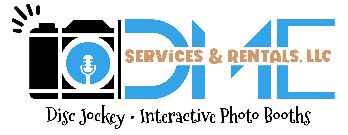 Introductions:		            Bridesmaids					      Groomsmen	_____________________________________	         ___________________________________	_____________________________________	         ___________________________________	_____________________________________	         ___________________________________	_____________________________________	         ___________________________________	_____________________________________	         ___________________________________	_____________________________________	         ___________________________________	            Maid or Matron (please circle one)			          Best ManBride & Groom to be introduced as:	_____________________________________________Reception Details:Blessing/Grace:		________________________________________________Toast/Speeches:		________________________________________________			________________________________________________			________________________________________________